INOVATÍVNE VZDLÁVACIE NÁSTROJE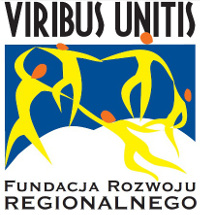 TÉMA: „DOBROVOĽNÍCTVO”Didaktické materiály pripravili:dr Tomasz Zacłonadr Monika DanielskaCvičenie č. 1Vaše okolie – ľudia, ktorí bývajú blízko Vás, môžu byť veľkým zdrojom inšpirácie. Zamyslite sa nad tým, akých máte susedov – možno sú to staršie osoby, ktoré potrebujú pomôcť, alebo na Vašom sídlisku býva veľa rodín s malým deťmi a v blízkosti nie je škôlka? Možno niekto potrebuje Vašu pomoc?Opíšte tieto problémy v krátkych bodoch:…………………………………………………………………………………………………………….…………………………………………………………………………………………………………….…………………………………………………………………………………………………………….…………………………………………………………………………………………………………….…………………………………………………………………………………………………………….…………………………………………………………………………………………………………….…………………………………………………………………………………………………………….…………………………………………………………………………………………………………….…………………………………………………………………………………………………………….…………………………………………………………………………………………………………….Cvičenie č.2 Vyhľadajte internetové stránky. Vyhľadajte a pripravte zoznam organizácií, ktoré sa vo Vašom meste venujú dobrovoľníctvu? Opíšte, čomu sa venujú.…………………………………………………………………………………………………………….…………………………………………………………………………………………………………….…………………………………………………………………………………………………………….…………………………………………………………………………………………………………….…………………………………………………………………………………………………………….…………………………………………………………………………………………………………….…………………………………………………………………………………………………………….…………………………………………………………………………………………………………….…………………………………………………………………………………………………………….…………………………………………………………………………………………………………….Cvičenie č.3Zistíte, či sa hodíte na prácu dobrovoľníka. 😊Ak ste odpovedali „ÁNO” na všetky otázky – skvelé, máte šancu stať sa vzorovým dobrovoľníkom/čkou!Máte motiváciu zapojiť sa do dobrovoľníctva?ÁNONIESte citlivý na problémy iných ľudí?ÁNONIEViete dobre komunikovať s ľuďmi?ÁNONIEDokážete objektívne posúdiť, koľko ste schopný urobiť s ohľadom na Vaše povinnosti?ÁNONIECítite sa dobre keď pracujete samostatne, bez priamej podpory nadriadeného?ÁNONIESte systematický/á? Keď niečo začnete robiť, chcete to aj dokončiť?ÁNONIEMáte určený čas, kedy sa chcete venovať dobrovoľníctvu?ÁNONIEKeď vidíte problémy iných, máte chuť pomôcť?ÁNONIEKeď niečo robíte pre iných, robíte to bez myšlienky na vlastný prospech?ÁNONIESte vytrvalý?ÁNONIE